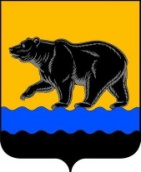 АДМИНИСТРАЦИя ГОРОДА нЕФТЕЮГАНСКАпостановление27.04.2024										           № 39-нпг.НефтеюганскО внесении изменения в постановление администрации города Нефтеюганска от 14.05.2018 № 67-нп «Об определении видов обязательных работ и перечня организаций, в которых лица, которым назначено административное наказание в виде обязательных работ, отбывают их в городе Нефтеюганске»В соответствии со статьей 32.13 Кодекса Российской Федерации                               об административных правонарушениях, статьей 109.2 Федерального закона                    от 02.10.2007 № 229-ФЗ «Об исполнительном производстве», по согласованию                 с Отделом судебных приставов по городу Нефтеюганску и Нефтеюганскому району УФССП по Ханты-Мансийскому автономному округу - Югре, в целях создания условий для исполнения административных наказаний в виде обязательных работ в городе Нефтеюганске администрация города Нефтеюганска постановляет:	1.Внести изменение в постановление администрации города Нефтеюганска от 14.05.2018 № 67-нп «Об определении видов обязательных работ и перечня организаций, в которых лица, которым назначено административное наказание в виде обязательных работ, отбывают их в городе Нефтеюганске» (с изменениями, внесенными постановлениями администрации города от 20.09.2018 № 145-нп, от 19.03.2020 № 39-нп), а именно: приложение 2 к постановлению изложить согласно приложению к настоящему постановлению.	2.Обнародовать (опубликовать) постановление в газете «Здравствуйте, нефтеюганцы!».3.Департаменту по делам администрации города (Филинова Н.В.) разместить постановление на официальном сайте органов местного самоуправления города Нефтеюганска.4.Постановление вступает в силу после его официального опубликования.Временно исполняющий полномочияглавы города Нефтеюганска                                         		            Н.С.ХалезоваПриложениек постановлениюадминистрации города           от 27.04.2024 № 39-нпПеречень организаций, в которых лица, которым назначено административное наказание в виде обязательных работ, отбывают их в городе Нефтеюганске1.Нефтеюганское городское муниципальное унитарное предприятие «Универсал сервис».2.Нефтеюганское городское муниципальное унитарное предприятие «Реквием».3.Нефтеюганское городское муниципальное унитарное предприятие «Школьное питание».4.Акционерное общество «Центральный участок».5.Общество с ограниченной ответственностью «УК Порядок».6.ИП Селизнев Александр Владимирович.7.Акционерное общество «Государственная компания «Северавтодор».8.Акционерное общество «Юганскводоканал».